Derivate e grafici di funzioni. Attività1. In ogni colonna della tabella seguente trovi la derivata prima e seconda di una stessa funzione.  Associa a ciascuna coppia di derivate il grafico della funzione iniziale scegliendolo tra i seguenti. 2. La figura a fianco rappresenta il grafico di una funzione f(x). 
Quale fra le figure sotto rappresenta il segno di f’(x) e f”(x)?____  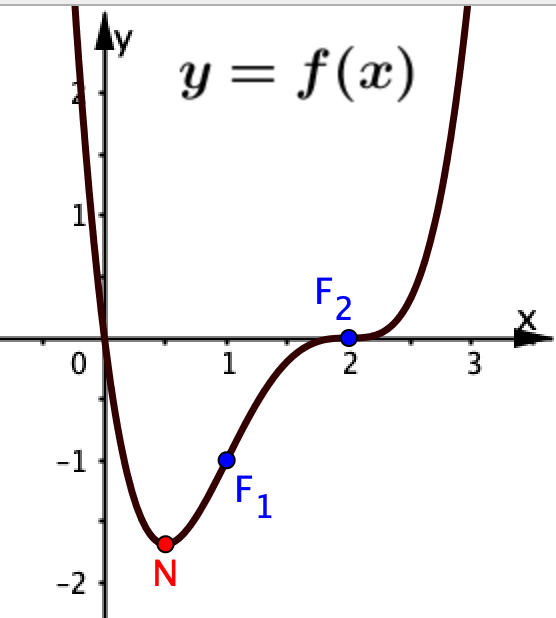 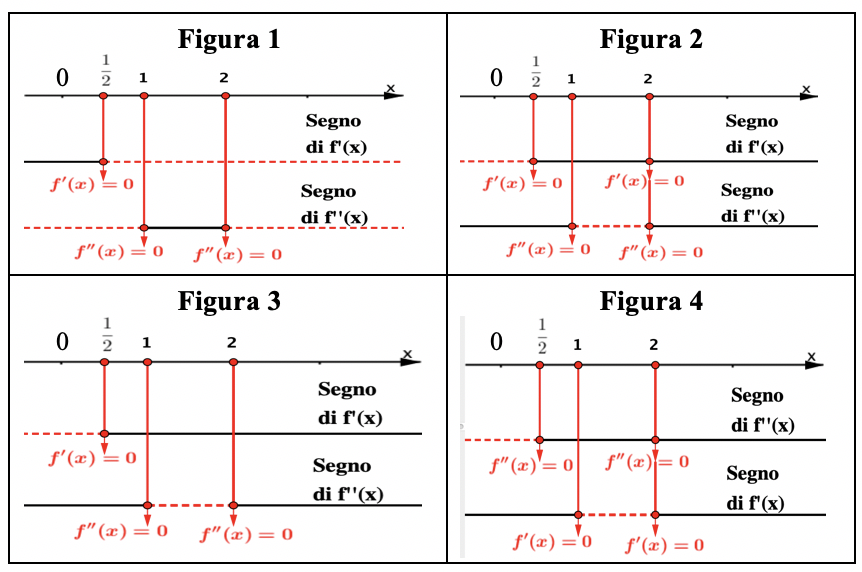 ABCDf '(x)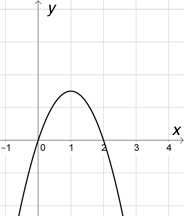 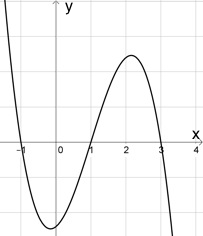 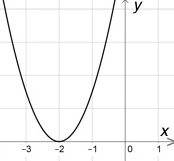 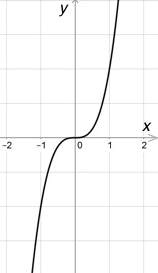 f ''(x)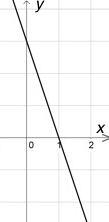 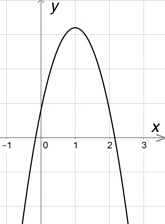 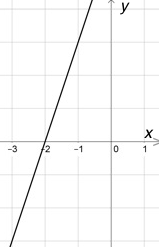 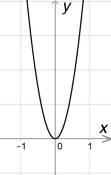 1234f (x)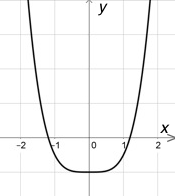 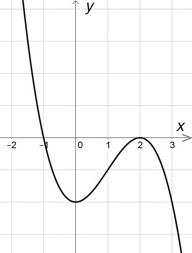 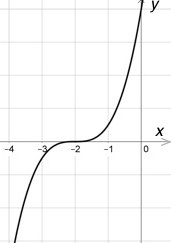 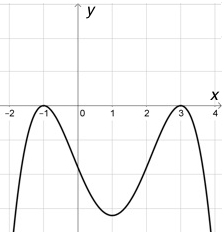 ABCD